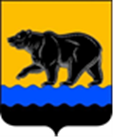 СЧЁТНАЯ ПАЛАТА ГОРОДА НЕФТЕЮГАНСКА16 мкрн., д. 23, помещение № 97, г. Нефтеюганск, Ханты-Мансийский автономный округ - Югра(Тюменская область), 628310, телефон: 20-30-54, факс: 20-30-63 е-mail: sp-ugansk@mail.ru______________________________________________________________________________________ЗАКЛЮЧЕНИЕ на проект изменений в муниципальную программу 
города Нефтеюганска «Развитие образования и молодёжной политики 
в городе Нефтеюганске»Счётная палата города Нефтеюганска на основании статьи 157 Бюджетного кодекса Российской Федерации, Положения о Счётной палате города Нефтеюганска, утверждённого решением Думы города Нефтеюганска от 22.12.2021 № 56-VII, рассмотрев проект изменений в муниципальную программу города Нефтеюганска «Развитие образования и молодёжной политики в городе Нефтеюганске» (далее по тексту – проект изменений), сообщает следующее:1. При проведении экспертно-аналитического мероприятия учитывалось наличие экспертизы:1.1. Департамента финансов администрации города Нефтеюганска на предмет соответствия проекта изменений бюджетному законодательству Российской Федерации и возможности финансового обеспечения его реализации из бюджета города Нефтеюганска.1.2. Департамента экономического развития администрации города Нефтеюганска на предмет соответствия:- Порядку принятия решения о разработке муниципальных программ города Нефтеюганска, их формирования, утверждения и реализации, утверждённому постановлением администрации города Нефтеюганска от 18.04.2019 № 77-нп «О модельной муниципальной программе города Нефтеюганска, порядке принятия решения о разработке муниципальных программ города Нефтеюганска, их формирования, утверждения и реализации» (далее по тексту – Порядок от 18.04.2019 № 77-нп);- Стратегии социально-экономического развития муниципального образования город Нефтеюганск, утверждённой решением Думы от 31.10.2018 № 483-VI «Об утверждении Стратегии социально-экономического развития муниципального образования город Нефтеюганск на период до 2030 года»;- структурных элементов (основных мероприятий) целям муниципальной программы;- сроков её реализации задачам;- целевых показателей, характеризующих результаты реализации муниципальной программы, показателям экономической, бюджетной и социальной эффективности, а также структурных элементов (основных мероприятий) муниципальной программы;- требованиям, установленным нормативными правовыми актами в сфере управления проектной деятельностью.2. Представленный проект изменений соответствует Порядку от 18.04.2019 № 77-нп.3. Проектом изменений планируется увеличить объём финансирования муниципальной программы в 2023 году за счёт средств местного бюджета на сумму 10 289,29500 тыс. рублей, в том числе по мероприятиям:3.1. «Обеспечение предоставления дошкольного, общего, дополнительного образования» департаменту образования администрации города Нефтеюганска (далее – департамент образования): 3.1.1. Увеличено финансирование на сумму 6 589,90700 тыс. рублей, 
а именно: -  МБОУ «СОШ № 3 им. А.А. Ивасенко» на сумму 2 286,802 тыс. рублей – на выполнение работ по текущему ремонту туалетных комнат, устройство контейнерной площадки;- МБОУ «СОШ № 7» на сумму 1 340,37200 тыс. рублей – на выполнение работ по текущему ремонту напольного покрытия пищеблока, ремонту туалета; - МБОУ «СОШ №14» на сумму 2 238,835000 тыс. рублей – на выполнение работ по устройству контейнерной площадки, ремонту отмостки; - МБДОУ «Детский сад №1 «Рябинка» на сумму 349,87900 тыс. рублей – на выполнение работ по устройству контейнерной площадки;  - МБДОУ «Детский сад №17 «Сказка» на сумму 947,291 тыс. рублей – на выполнение работ по ремонту входной группы, работ по устройству контейнерной площадки.3.1.2. Уменьшено финансирование на сумму 573,272 тыс. рублей, в том числе:- МБОУ «СОКШ № 4» на сумму 210,00000 тыс. рублей – в связи с экономией денежных средств при осуществлении закупок; - МБОУ «СОШ № 6» на сумму 8,00000 тыс. рублей – в связи с экономией денежных средств при осуществлении закупок;- МБДОУ «Детский сад №10 «Гусельки» на сумму 355,27200 тыс. рублей – экономия в связи с отсутствием заявлений от сотрудников, имеющих право на оплату стоимости проезда и багажа к месту использования отпуска и обратно.В качестве обоснования стоимости работ представлены сводные сметные расчёты на проведение ремонта помещений и устройства контейнерных площадок, составленные в текущих ценах по состоянию на 2 квартал 2023 года. Рекомендуем произвести расчёт стоимости работ в актуальных ценах на момент планирования расходов.Кроме того, в сметном расчёте МБОУ «СОШ № 3 им. А.А. Ивасенко» на выполнение работ по устройству контейнерной площадки, не учтены работы по бетонированию площадки. Рекомендуем пересмотреть сметный расчёт и включить данные работы в объёмы. 3.2. «Развитие материально-технической базы образовательных организаций» департаменту градостроительства и земельных отношений администрации города Нефтеюганска увеличено финансирование на сумму 2 880,06600 тыс. рублей, на выполнение подрядных работ по объекту «Здание детского сада № 7» (наружное освещение территории).3.3. «Обеспечение персонифицированного финансирования дополнительного образования» добавлен соисполнитель муниципальной программы комитет физической культуры и спорта администрации города Нефтеюганска, в соответствии с внесением изменений в постановление администрации города от 19.11.2020 № 2005-п «Об утверждении программы персонифицированного финансирования дополнительного образования детей в городе Нефтеюганске», в связи с чем увеличены средства местного бюджета на 2023 год в сумме 313,30600 тыс. рублей. 3.4. «Обеспечение выполнения функции управления и контроля в сфере образования и молодёжной политики» департаменту образования увеличено финансирование на сумму 506,01600 тыс. рублей, в связи с выделением дополнительных бюджетных ассигнований на основании распоряжения администрации города Нефтеюганска от 10.08.2023г. № 308-р «О дотации для поощрения муниципальной управленческой команды муниципального образования город Нефтеюганск в 2023 году».4. Проектом изменений планируется корректировка значений целевых показателей муниципальной программы.4.1. Исключить показатели муниципальной программы города Нефтеюганска «Развитие образования и молодёжной политики в городе Нефтеюганске» в связи с приведением в соответствие с постановлением Правительства Ханты-Мансийского автономного округа-Югры от 31.10.2021 года № 468-п «О государственной программе Ханты-Мансийского автономного округа – Югры «Развитие образования», а именно: Показатель 1. «Численность воспитанников в возрасте от 0 до 3 лет, посещающих образовательные организации, реализующие образовательные программы дошкольного образования, человек – 0%.». Показатель 2. «Доля детей в возрасте от 3 до 7 лет, получающих дошкольное образование в текущем году в общей численности детей в возрасте от 3 до 7 лет, находящихся в очереди на получение в текущем году дошкольного образования - 0%.». Показатель 3. «Доля выпускников, получивших по итогам единого государственного экзамена по математике не менее 70 баллов, от общего количества участников единого государственного экзамена по математике - 0%.». Показатель 4. «Доля выпускников, получивших по итогам единого государственного экзамена по русскому языку не менее 70 баллов, от общего количества участников единого государственного экзамена по русскому языку - 0%.». Показатель 5. «Доля обучающихся, занимающихся в одну смену, в общей численности обучающихся в общеобразовательных организациях - 0%.». Показатель 7. «Доля общеобразовательных организаций, в которых создана универсальная безбарьерная среда для инклюзивного образования детей-инвалидов, в общем количестве общеобразовательных организаций – 0%.». Показатель 9. «Доля детей в возрасте от 5 до 18 лет, получающих услуги по реализации дополнительных общеобразовательных программам на основе системы персонифицированного финансирования, от общего количества детей, получающих услуги дополнительного образования - 0%.». Показатель 16. «Доля учителей русского языка и литературы, прошедших повышение квалификации по направлению «русский язык и литература», от общего числа учителей русского языка и литературы - 0%.». Показатель 17. «Доля общеобразовательных организаций, в которых осуществляется деятельность по гражданско-патриотическому воспитанию, в общем количестве общеобразовательных организаций - 0%.». Показатель 18. «Доля общеобразовательных организаций, в которых осуществляется деятельность по формированию у подрастающего поколения культуры толерантности, социальной компетентности в сфере этнического и межконфессионального взаимодействия, в общем количестве общеобразовательных организаций - 0%.». Показатель 19. «Доля общеобразовательных организаций, в которых осуществляется деятельность по профилактике дорожно-транспортных происшествий с участием несовершеннолетних, в общем количестве общеобразовательных организаций - 0%.». 4.2. Скорректировать значения показателей муниципальной программы города Нефтеюганска «Развитие образования и молодёжной политики в городе Нефтеюганске» на 2023 и последующие годы в соответствии с распоряжением Правительства Ханты-Мансийского автономного округа – Югры от 31.07.2023 № 517-рп «О сводном докладе Ханты-Мансийского автономного округа – Югры о результатах мониторинга эффективности деятельности органов местного самоуправления городских округов и муниципальных районов Ханты-Мансийского автономного округа – Югры за 2022 год и распределении грантов городским округам и муниципальным районам Ханты-Мансийского автономного округа – Югры, достигшим наилучших значений показателей эффективности деятельности»:Показатель 21. «Доля детей в возрасте 1-6 лет, стоящих на учёте для определения в муниципальные дошкольные образовательные учреждения, в общей численности детей в возрасте 1-6 лет» со значением – 5,8% (на 2023 год -9,1%). Показатель 22. «Доля муниципальных общеобразовательных учреждений, соответствующих современным требованиям обучения, в общем количестве муниципальных образовательных учреждений» со значением - 100% (на 2023 год -100%).4.3. Включить показатели, утверждённые распоряжением Правительства Ханты-Мансийского автономного округа – Югры от 31.07.2023 № 517-рп 
«О сводном докладе Ханты-Мансийского автономного округа – Югры о результатах мониторинга эффективности деятельности органов местного самоуправления городских округов и муниципальных районов Ханты-Мансийского автономного округа – Югры за 2022 год и распределении грантов городским округам и муниципальным районам Ханты-Мансийского автономного округа – Югры, достигшим наилучших значений показателей эффективности деятельности»: Показатель 36 «Доля детей в возрасте 1 - 6 лет, получающих дошкольную образовательную услугу и (или) услугу по их содержанию в муниципальных образовательных учреждениях, в общей численности детей в возрасте 1 - 6 лет» со значением -   70,2% (на 2023 год 67,3%). Показатель 37. «Доля выпускников муниципальных общеобразовательных учреждений, не получивших аттестат о среднем (полном) образовании, в общей численности выпускников муниципальных общеобразовательных учреждений» со значением - 0% (на 2023 год 0%). Показатель 38. «Доля обучающихся в муниципальных общеобразовательных учреждениях, занимающихся во вторую (третью) смену, в общей численности обучающихся в муниципальных общеобразовательных учреждениях» со значением - 34,3 % (на 2023 год 33,9%). 5. Внести изменения в таблицу 3 «Перечень структурных элементов (основных мероприятий) муниципальной программы» муниципальной программы, в части дополнения показателями 36,37,38. 6. Финансовые показатели, содержащиеся в проекте изменений, соответствуют расчётам, предоставленным на экспертизу. Информацию о решении, принятом по результатам рассмотрения рекомендаций, отражённых в настоящем заключении, необходимо направить в адрес Счётной палаты до 06.10.2023 года.Исполняющий обязанности председателя 								     Э.Н. Хуснуллина Исполнитель:Татаринова Ольга Анатольевна инспектор инспекторского отдела № 3  8 (3463) 20-30-54Исх. СП-550-3 от 29.09.2023